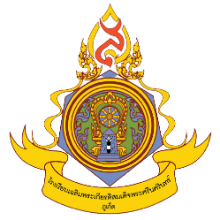 แบบประเมินผลการพัฒนางานตามข้อตกลง (PA)สำหรับข้าราชการครูและบุคลากรทางการศึกษา ตำแหน่ง ครู วิทยฐานะ ชำนาญการพิเศษโรงเรียนเฉลิมพระเกียรติสมเด็จพระศรีนครินทร์ ภูเก็ต ในพระราชูปถัมภ์สมเด็จพระเทพรัตนราชสุดาฯ สยามบรมราชกุมารี ประจำปีงบประมาณ พ.ศ. 2566ระหว่างวันที่ 1 เดือน ตุลาคม พ.ศ. 2565 ถึงวันที่ 30 เดือน กันยายน พ.ศ.2566ข้อมูลผู้รับการประเมินชื่อ..............................................นามสกุล........................................... ตำแหน่ง ครู วิทยฐานะ ชำนาญการพิเศษสถานศึกษา โรงเรียนเฉลิมพระเกียรติสมเด็จพระศรีนครินทร์ ภูเก็ต ในพระราชูปถัมภ์สมเด็จพระเทพรัตนราชสุดาฯ สยามบรมราชกุมารี สังกัด สำนักงานเขตพื้นที่การศึกษามัธยมศึกษาพังงา  ภูเก็ต  ระนองรับเงินเดือนในอันดับ คศ. ................ อัตราเงินเดือน ..................................บาทให้ทำเครื่องหมาย ✓ ในช่องที่ตรงกับผลการประเมิน หรือให้คะแนนตามระดับคุณภาพ 	ส่วนที่ 1 ข้อตกลงในการพัฒนางานตามมาตรฐานตำแหน่ง (60 คะแนน)		1) ภาระงาน  เป็นไปตามที่ ก.ค.ศ. กำหนด  ไม่เป็นไปตามที่ ก.ค.ศ. กำหนด		2) การปฏิบัติงานและผลการปฏิบัติงานตามมาตรฐานตำแหน่งครูส่วนที่ 2 ข้อตกลงในการพัฒนางานที่เสนอเป็นประเด็นท้าทายในการพัฒนาผลลัพธ์การเรียนรู้ของผู้เรียน (40 คะแนน)					        (ลงชื่อ)......................................................... กรรมการผู้ประเมิน 					               (.............................................................) 					        ตำแหน่ง................................................................... 					        วันที่............ เดือน...................................... พ.ศ. ...........สรุปข้อสังเกตเกี่ยวกับ จุดเด่น จุดที่ควรพัฒนา และข้อคิดเห็นราย (นาย/นาง/นางสาว).................................................................................................................................1. จุดเด่น .........................................................................................................................................................................................................................................................................................................................................................................................................................................................................................................................................................................................................................................................................................................................................................................................................................................................................................................................................2. จุดที่ควรพัฒนา.........................................................................................................................................................................................................................................................................................................................................................................................................................................................................................................................................................................................................................................................................................................................................................................................................................................................................................................................................3. ข้อคิดเห็น......................................................................................................................................................................................................................................................................................................................................................................................................................................................................................................................................................................................................................................................................................................................................................................................................................................................................................................................................... 					(ลงชื่อ)......................................................... กรรมการผู้ประเมิน 					    (..................................................................) 					  ตำแหน่ง................................................................... 					  วันที่......... เดือน......................................... พ.ศ. ........ลักษณะงานที่ปฏิบัติตามมาตรฐานตำแหน่งระดับการปฏิบัติที่คาดหวังริเริ่ม พัฒนา(Originate & Improve)ผลการประเมินผลการประเมินผลการประเมินผลการประเมินหมายเหตุลักษณะงานที่ปฏิบัติตามมาตรฐานตำแหน่งระดับการปฏิบัติที่คาดหวังริเริ่ม พัฒนา(Originate & Improve)1ปฏิบัติได้ต่ำกว่าระดับฯที่คาดหวังมาก2ปฏิบัติได้ต่ำกว่าระดับฯที่คาดหวัง3ปฏิบัติได้ตามระดับฯที่คาดหวัง4ปฏิบัติได้สูงกว่าระดับฯที่คาดหวังหมายเหตุ1. ด้านการจัดการเรียนรู้เกณฑ์ผ่านต้องได้คะแนนจากกรรมการแต่ละคนไม่ต่ำกว่าร้อยละ 70  1.1 สร้างและหรือพัฒนาหลักสูตร     ริเริ่ม พัฒนารายวิชาและหน่วยการเรียนรู้ ให้สอดคล้องกับมาตรฐานการเรียนรู้ และตัวชี้วัด หรือผลการเรียนรู้ ตามหลักสูตร บริบทของสถานศึกษา ผู้เรียน และท้องถิ่น สามารถแก้ไขปัญหาในการจัดการเรียนรู้ เพื่อให้ผู้เรียนได้พัฒนาสมรรถนะและการเรียนรู้เต็มตามศักยภาพส่งผลให้คุณภาพการจัดการเรียนรู้สูงขึ้น และเป็นแบบอย่างที่ดี ในการสร้างและหรือพัฒนาหลักสูตรเกณฑ์ผ่านต้องได้คะแนนจากกรรมการแต่ละคนไม่ต่ำกว่าร้อยละ 70    1.2 ออกแบบการจัดการเรียนรู้      ริเริ่ม คิดค้น การออกแบบการจัดการเรียนรู้ โดยเน้นผู้เรียนเป็นสำคัญ สามารถแก้ไขปัญหา และพัฒนาคุณภาพการจัดการเรียนรู้ให้สูงขึ้น เพื่อให้ผู้เรียนมีความรู้ ทักษะ คุณลักษณะประจำวิชา คุณลักษณะอันพึงประสงค์ และสมรรถนะที่สำคัญ ตามหลักสูตร มีกระบวนการคิดและค้นพบองค์ความรู้ด้วยตนเอง และสร้างแรงบันดาลใจ และเป็นแบบอย่างที่ดีในการออกแบบการจัดการเรียนรู้เกณฑ์ผ่านต้องได้คะแนนจากกรรมการแต่ละคนไม่ต่ำกว่าร้อยละ 70ลักษณะงานที่ปฏิบัติตามมาตรฐานตำแหน่งระดับการปฏิบัติที่คาดหวังริเริ่ม พัฒนา(Originate & Improve)ผลการประเมินผลการประเมินผลการประเมินผลการประเมินหมายเหตุลักษณะงานที่ปฏิบัติตามมาตรฐานตำแหน่งระดับการปฏิบัติที่คาดหวังริเริ่ม พัฒนา(Originate & Improve)1ปฏิบัติได้ต่ำกว่าระดับฯที่คาดหวังมาก2ปฏิบัติได้ต่ำกว่าระดับฯที่คาดหวัง3ปฏิบัติได้ตามระดับฯที่คาดหวัง4ปฏิบัติได้สูงกว่าระดับฯที่คาดหวังหมายเหตุ  1.3 จัดกิจกรรมการเรียนรู้     มีการริเริ่ม คิดค้น และพัฒนานวัตกรรม การจัดกิจกรรมการเรียนรู้ ที่สามารถแก้ไขปัญหาในการจัดการเรียนรู้ ทำให้ผู้เรียนได้พัฒนาเต็มตามศักยภาพ เรียนรู้และทำงานร่วมกัน มีกระบวนการคิดและค้นพบองค์ความรู้ด้วยตนเอง และสร้างแรงบันดาลใจและเป็นแบบอย่างที่ดีในการจัดกิจกรรมการเรียนรู้หมายเหตุ  1.4 สร้างและหรือพัฒนาสื่อ นวัตกรรม เทคโนโลยีและแหล่งเรียนรู้      มีการริเริ่ม คิดค้น และพัฒนาสื่อ นวัตกรรม เทคโนโลยีและแหล่งเรียนรู้สอดคล้องกับกิจกรรมการเรียนรู้สามารถแก้ไขปัญหาในการเรียนรู้ของผู้เรียน และทำให้ผู้เรียนมีทักษะการคิดและสามารถสร้างนวัตกรรมได้และเป็นแบบอย่างที่ดีในการสร้างและหรือพัฒนาสื่อ นวัตกรรม เทคโนโลยีและแหล่งเรียนรู้หมายเหตุ    1.5 วัดและประเมินผลการเรียนรู้      มีการริเริ่ม คิดค้น และพัฒนารูปแบบการวัดและประเมินผลการเรียนรู้ตามสภาพจริง ด้วยวิธีการที่หลากหลายเหมาะสม และสอดคล้องกับมาตรฐานการเรียนรู้ และนำผลการวัดและประเมินผลการเรียนรู้ มาใช้แก้ไขปัญหาการจัดการเรียนรู้เพื่อให้ผู้เรียนพัฒนาการเรียนรู้อย่างต่อเนื่อง และเป็นแบบอย่างที่ดีในการวัดและประเมินผลการเรียนรู้หมายเหตุ  1.6 ศึกษา วิเคราะห์ และสังเคราะห์ เพื่อแก้ไขปัญหาหรือพัฒนาการเรียนรู้     มีการริเริ่ม คิดค้น วิเคราะห์ และสังเคราะห์ เพื่อแก้ไขปัญหาหรือพัฒนาการเรียนรู้ที่ส่งผลต่อคุณภาพผู้เรียนและนำผลการศึกษาวิเคราะห์ และสังเคราะห์ มาใช้แก้ไขปัญหาหรือพัฒนาคุณภาพการจัดการเรียนรู้ให้สูงขึ้น และเป็นแบบอย่างที่ดีในการศึกษา วิเคราะห์ และสังเคราะห์ เพื่อแก้ไขปัญหาหรือพัฒนาการเรียนรู้หมายเหตุลักษณะงานที่ปฏิบัติตามมาตรฐานตำแหน่งระดับการปฏิบัติที่คาดหวังริเริ่ม พัฒนา(Originate & Improve)ผลการประเมินผลการประเมินผลการประเมินผลการประเมินหมายเหตุลักษณะงานที่ปฏิบัติตามมาตรฐานตำแหน่งระดับการปฏิบัติที่คาดหวังริเริ่ม พัฒนา(Originate & Improve)1ปฏิบัติได้ต่ำกว่าระดับฯที่คาดหวังมาก2ปฏิบัติได้ต่ำกว่าระดับฯที่คาดหวัง3ปฏิบัติได้ตามระดับฯที่คาดหวัง4ปฏิบัติได้สูงกว่าระดับฯที่คาดหวังหมายเหตุ  1.7 จัดบรรยากาศที่ส่งเสริมและพัฒนาผู้เรียน     มีการริเริ่ม คิดค้น และพัฒนาการจัดบรรยากาศ ที่เหมาะสม สอดคล้องกับความแตกต่างผู้เรียนเป็นรายบุคคล สามารถแก้ไขปัญหาการเรียนรู้ และสร้างแรงบันดาลใจส่งเสริมและพัฒนาผู้เรียนให้เกิดกระบวนการคิด ทักษะชีวิต ทักษะการทำงาน ทักษะการเรียนรู้และนวัตกรรม ทักษะด้านสารสนเทศ สื่อ และเทคโนโลยีและเป็นแบบอย่างที่ดีในการจัดบรรยากาศที่ส่งเสริมและพัฒนาผู้เรียนเรียนรู้และนวัตกรรม ทักษะด้านสารสนเทศ สื่อ และเทคโนโลยี  1.8 อบรมและพัฒนาคุณลักษณะที่ดีของผู้เรียน     มีการอบรมบ่มนิสัยให้ผู้เรียนมีคุณธรรม จริยธรรม คุณลักษณะอันพึงประสงค์ และค่านิยมความเป็นไทยที่ดีงาม โดยริเริ่ม คิดค้น และพัฒนารูปแบบการดำเนินการที่มีประสิทธิภาพ คำนึงถึงความแตกต่างของผู้เรียนเป็นรายบุคคล และสามารถแก้ไขปัญหาและพัฒนาผู้เรียนได้ และเป็นแบบอย่างที่ดีในการอบรมและพัฒนาคุณลักษณะที่ดีของผู้เรียน2. ด้านการส่งเสริมและสนับสนุนการจัดการเรียนรู้  2.1 จัดทำข้อมูลสารสนเทศของผู้เรียนและรายวิชา     มีการริเริ่ม คิดค้น และพัฒนารูปแบบการจัดทำข้อมูลสารสนเทศของผู้เรียนและรายวิชา ให้มีข้อมูลเป็นปัจจุบัน เพื่อใช้ในการส่งเสริมสนับสนุนการเรียนรู้ แก้ไขปัญหาและพัฒนาคุณภาพผู้เรียน และเป็นแบบอย่างที่ดี  2.2 ดำเนินการตามระบบดูแลช่วยเหลือผู้เรียน      มีการใช้ข้อมูลสารสนเทศเกี่ยวกับผู้เรียนรายบุคคล และประสานความร่วมมือกับผู้มีส่วนเกี่ยวข้อง เพื่อพัฒนาและแก้ไขปัญหาผู้เรียน และริเริ่มโครงการหรือจัดกิจกรรมเชิงสร้างสรรค์ด้วยวิธีการที่หลากหลายในการดูแลช่วยเหลือผู้เรียนและเป็นแบบอย่างที่ดีลักษณะงานที่ปฏิบัติตามมาตรฐานตำแหน่งระดับการปฏิบัติที่คาดหวังริเริ่ม พัฒนา(Originate & Improve)ผลการประเมินผลการประเมินผลการประเมินผลการประเมินหมายเหตุลักษณะงานที่ปฏิบัติตามมาตรฐานตำแหน่งระดับการปฏิบัติที่คาดหวังริเริ่ม พัฒนา(Originate & Improve)1ปฏิบัติได้ต่ำกว่าระดับฯที่คาดหวังมาก2ปฏิบัติได้ต่ำกว่าระดับฯที่คาดหวัง3ปฏิบัติได้ตามระดับฯที่คาดหวัง4ปฏิบัติได้สูงกว่าระดับฯที่คาดหวังหมายเหตุ  2.3 ปฏิบัติงานวิชาการ และงานอื่น ๆ ของสถานศึกษา      ร่วมปฏิบัติงานทางวิชาการ และงานอื่นๆ ของสถานศึกษาเพื่อยกระดับคุณภาพการจัดการศึกษาของสถานศึกษา โดยมีการพัฒนารูปแบบหรือแนวทางการดำเนินงานให้มีประสิทธิภาพสูงขึ้นและเป็นแบบอย่างที่ดี  2.4 ประสานความร่วมมือกับผู้ปกครอง ภาคีเครือข่าย และหรือสถานประกอบการ      การประสานความร่วมมือกับผู้ปกครอง ภาคีเครือข่าย และหรือสถานประกอบการ เพื่อร่วมกันแก้ไขปัญหาและพัฒนาผู้เรียน และเป็นแบบอย่างที่ดี3. ด้านการพัฒนาตนเองและวิชาชีพ  3.1 พัฒนาตนเองอย่างเป็นระบบและต่อเนื่อง เพื่อให้มีความรู้ ความสามารถ ทักษะ โดยเฉพาะอย่างยิ่ง การใช้ภาษาไทยและภาษาอังกฤษเพื่อการสื่อสาร และการใช้เทคโนโลยีดิจิทัลเพื่อการศึกษา สมรรถนะวิชาชีพครูและความรอบรู้ในเนื้อหาวิชาและวิธีการสอน และเป็นแบบอย่างที่ดี  3.2 มีส่วนร่วม และเป็นผู้นำในการแลกเปลี่ยนเรียนรู้ทางวิชาชีพ เพื่อแก้ไขปัญหาและสร้างนวัตกรรมเพื่อพัฒนาการจัดการเรียนรู้และเป็นแบบอย่างที่ดี  3.3 นำความรู้ ความสามารถ ทักษะที่ได้จากการพัฒนาตนเองและวิชาชีพมาใช้ในการพัฒนาการจัดการเรียนรู้ การพัฒนาคุณภาพผู้เรียน รวมถึงการพัฒนานวัตกรรมการจัดการเรียนรู้ที่มีผลต่อคุณภาพผู้เรียนและเป็นแบบอย่างที่ดีลักษณะงานที่ปฏิบัติตามมาตรฐานตำแหน่งระดับการปฏิบัติที่คาดหวังริเริ่ม พัฒนา(Originate & Improve)ผลการประเมินผลการประเมินผลการประเมินผลการประเมินหมายเหตุลักษณะงานที่ปฏิบัติตามมาตรฐานตำแหน่งระดับการปฏิบัติที่คาดหวังริเริ่ม พัฒนา(Originate & Improve)1ปฏิบัติได้ต่ำกว่าระดับฯที่คาดหวังมาก2ปฏิบัติได้ต่ำกว่าระดับฯที่คาดหวัง3ปฏิบัติได้ตามระดับฯที่คาดหวัง4ปฏิบัติได้สูงกว่าระดับฯที่คาดหวังหมายเหตุ1. วิธีดำเนินการ (20 คะแนน)    พิจารณาจากการดำเนินการที่ถูกต้อง ครบถ้วน เป็นไปตามระยะเวลาที่กำหนดไว้ในข้อตกลง และสะท้อนให้เห็นถึงระดับการปฏิบัติที่คาดหวังตามตำแหน่งและวิทยฐานะ2. ผลลัพธ์การเรียนรู้ของผู้เรียนที่คาดหวัง (20 คะแนน)    2.1 เชิงปริมาณ (10 คะแนน)        พิจารณาจากการบรรลุเป้าหมายเชิงปริมาณได้ครบถ้วนตามข้อตกลง และมีความถูกต้อง เชื่อถือได้    2.2 เชิงคุณภาพ (10 คะแนน)        พิจารณาจากการบรรลุเป้าหมายเชิงคุณภาพได้ครบถ้วน ถูกต้อง เชื่อถือได้ และปรากฏผลต่อคุณภาพผู้เรียนได้ตามข้อตกลงรวมผลการประเมินทั้ง 2 ส่วน = ................. คะแนนรวมผลการประเมินทั้ง 2 ส่วน = ................. คะแนนรวมผลการประเมินทั้ง 2 ส่วน = ................. คะแนนรวมผลการประเมินทั้ง 2 ส่วน = ................. คะแนนรวมผลการประเมินทั้ง 2 ส่วน = ................. คะแนนรวมผลการประเมินทั้ง 2 ส่วน = ................. คะแนน